Aðalfundar 28.04 2022 í Hettunni.Fundarsetning formanns.Lísa Leifsdóttir formaður setur fundinn. Kl 20:02Kosning fundarstjóra og fundarritara.  Fundarritari. Erlingur H. Guðjónsson		  Fundarstjóri. Benedikt JónssonFundargerð síðasta aðalfundar lögð fram til samþykktar.Fundargerð síðasta aðalfundar er samþykkt samhljóða.Formaður flytur árskýrslu félagsins. Hengja ársskýrsluna við fundargerð.  Skýrslur formanna deilda um störf þeirra á starfsárinu.Knattspyrna   Jóhann Harðarson formaður flutti skýrslu deildarinnar. Viðauki við fundargerð.Karfa  Viðar Örn sem staðgengill flutti skýrslu deildarinnar. Viðauki við fundargerðFimleikarAnna Dís Jónsdóttir formaður flutti stkýrslu deildarinnar. Viðauki við fundargerðFrjálsar  Hjördís Ólafsdóttir formaður flutti skýrslu deildarinnar. Viðauki við fundargerðBlak  Enginn fulltrúi frá deildinni. Taekwondo Benedik Snorrason formaður flutti skýrslu deildarinnar. Viðauki við fundargerð.BadmintonEnginn fulltrúi frá deildinni. SundEnginn fulltrúi frá deildinni. Umræður um skýrslur Fundarritari fór yfir fundargerð frá 26.01.22 til áréttingar um skýrslu starfshóps um Allir Með, vegna skýrslu frá K.D. 
J.H. vill að fundargerðir séu aðgengilegar á vefsíðu Hattar. Því er komið á framfæri. 
Endurskoðaður ársreikningur liðins reikningsárs lagður fram og kynntur.Formaður lagði fram ársreikning og fór yfir helstu tölur í fjarveru gjaldkera.Umræður og afgreiðsla ársreiknings.Ársreikningur  samþykktur samhljóða.Ávörp gesta Engin ávörp gesta.Tillögur lagðar fyrir fundinn.Davíð Þór Sigurðarsson leggur til fyrir fundinn eftirfarandi tillögu:
Aðalfundur leggur til að aðalstjórn verði gert að stofna 3-manna ritnefnd sem komi að undirbúningi á sögu Hattar í tilefni af 50.ára afmælis félagsins 2024Umræður og afgreiðsla tillagnaGóðar umræður um tillöguna og hún lögð fyrir fundinn til samþykktar, hún er samþykkt samhljóða. Lagabreytingar ef löglega fram bornar tillögur liggja fyrir fundinum.Engar lagabreytingar.Gjaldkeri/formaður leggur fram fjárhagsáætlun aðalstjórnar til samþykktar og deilda til staðfestingar.Fjárhagsáætlun liggur ekki fyrir fundinn, heldur verður hún farið yfir hana á næsta Aðalstjórnarfundi. Samþykkt samhljóða. Ákvörðun um árgjöld félagsins.Tillaga um að halda óbreyttum félagsgjöldum, samþykkt samhljóða.Kosningar.Formaður.  Lísa Leifsdóttir kosin formaður.2 meðstjórnendur ásamt einum til vara. Óttar Steinn Magnússon og Erlingur Hjörvar Guðjónsson kosnir. Óttar sem gjaldkeri og Erlingur sem ritari. Benedikt Jónsson til vara.2 skoðunarmenn reikninga félagsins ásamt einum til vara.Davíð Þór Sigurðarson og Ólafur Sigfús Björnsson, Jón Óli Benediktsson til vara.Önnur mál.Viðar Örn lagði fyrir Aðalstjórn spurningu um hvort fyrir lægi einhver ákvörðun um að nýta það fjármagn sem eftir var í byggingarfélagi Hattar til frekari uppbyggingar á aðstöðu fyrir íþróttafélagið, hvort þrýsta þyrfti ekki frekar á sveitarfélagið með frekari uppbyggingu.
Aðalstjórn svarar því til að ekki liggur fyrir ákvörðun hvernig því verði ráðstafað enn sem komið er.FundarslitFundi slitið kl 21:12.Fundargerð ritaði:Erlingur Hjörvar Guðjónsson.ViðaukiSkýrsla Knattspyrnudeildar Hattar Fótboltasumarið 2021:Meistaraflokkar:Síðasta tímabil var félaginu gæfuríkt þar sem kvennaliðið okkar FHL varð meistari í 2 deild kvenna og karlaliðið Höttur/Huginn varð meistari í 3 deild karla.  Brynjar Árnason HH og Björgvin Karl Gunnarsson FHL verða áfram þjálfarar sinna liða.Bæði meistarflokks liðin okkar munu því spreyta sig á stærra leiksviði í sumar og við hvetjum allt Hattarfólk til þess að fjölmenna á leiki sumarins og styðja liðin okkar.Iðkendafjöldi Hattar í meistaraflokkunum þremur þ.e HH/FHL/Spyrnir er um 50 iðkendur.Yngri flokkar Hattar:Starf yngri var öflugt líkt og verið hefur um langt skeið.  Heildariðkenndafjöldi yngri flokka Hattar í dag 28 apríl 2022 eru skv Sportsable 256 iðkendur.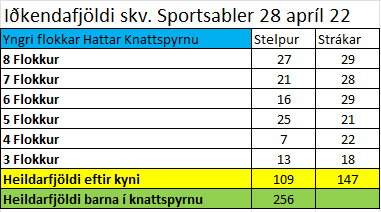 Ungir iðkendur frá Hetti hafa einnig reglulega verið valdir í landsliðsverkefni og æfingahópa yngri landsliða Íslands sem við óskum þeim og fjölskyldum þeirra til hamingju með.  Það ber einnig vitni um það góða starf sem unnið er innan YF Hattar.Rekstrarfyrirkomulag: Innan knattspyrnudeildar eru tvær einingar sem reknar eru í sitt hvoru lagi þ.e Yngri flokkar Hattar(YF) annarsvegar og Höttur rekstrarfélag ehf(RF) hinsvegar.   Ársreikningum 2020 hefur verið skilað inn til aðalstjórnar.Spyrnir:Spyrnir var skráður til leiks í 4 deild karla í sumar til þess að skapa verkefni fyrir þá sem eru á 2 flokks aldri og þá sem eru að stíga sín fyrstu skref í meistaraflokki.  Anton Helgi Loftsson var ráðinn þjálfari með þá Andre Musa og Björgvin Stefán Pétursson sér til aðstoðar.Aðstöðumál:Þrátt fyrir góðan árangur þá er aðstaða til knattspyrnuiðkunar langt frá því að vera ásættanleg á félagssvæðinu okkar.   Það er því mikið gleðiefni að nú skuli unnið að aðalskipulagsbreytingu vegna uppbyggingar nýs íþróttasvæðis Hattar neðan við ME.  Þar hafa félagar okkar Guðumundur M Bjarnason og Unnar Erlingsson unnið óeigingjarnt starf fyrir félagið að þessu um langa hríð og okkur hlakkar mikið til að sjá þetta mál þróast áfram.  Rétt er að árétta að sú uppbygging þarf að gerast hratt því þörfin er mikil enda gervigrasið á Fellavelli orðið 17 ára gamalt og undirlag Vilhjálmsvallar þannig að erfitt er halda þar úti góðum grasvelli.  Við viljum hrósa Guðjóni umsjónarmanni íþróttavalla og hans teymi fyrir gott starf í því að halda þessu í eins góðu ástandi og frekast er unnt.Allir með verkefnið:Aðalstjórn Hattar í samstarfi við Múlaþing hafa unnið að verkefninu “Allir með“.  Nýlega var borin í hús kynningarbæklingur vegna verkefnisins og þar boðað til kynningarfundar um verkefnið þann 9 maí næstkomandi.Það var ljóst snemma í ferlinu að knattspyrnudeildin var ekki alveg á sömu línu og aðrar deildir.  Deildin vildi þó vera með enda meginmarkmið um eitt gjald og æfingar rækust ekki á í tímatöflu góðra gjalda verð.  Knattspyrnudeild kynnti tvær tillögur í aðalstjórn þ.e fyrri tillaga um að öllum deildum innan félagsins væri áfram frjálst að bjóða uppá æfingar utan verkefnis til að stíga varlega til jarðar enda mikil breyting. Þeirri tillögu var hafnað af aðalstjórn.Í framhaldi af þessu lagði Knattspyrnudeild fram aðra tillögu um að fá að halda tveimur æfingum inní verkefninu þ.e innan vikunnar.  Því var hafnað einnig.Einnig er rétt að taka fram að í upphafi var talað um af hálfu aðalstjórnar að knattspyrnu í fyrstu stigum mætti æfa 1 x í viku og eingöngu 8 mánuði ársins.Það var svo þann 9 mars 2022 sem framkvæmdastjórn lagði svo fram tillögu um að allar deildir mættu hafa aukaæfingu utan verkefnis um helgi og sumarstarf knattspyrnudeildar fengi að standa óbreytt.Það eru skiptar skoðanir um verkefnið  a.m.k höfum við sem störfum fyrir knattspyrnudeildina fundið það sterklega síðustu misseri.  Við fögnum því upplýsingafundi Aðalstjórnar 9 maí sem haldin verður eftir að knattspyrnudeild fór fram á það.   Að því sögðu er það von okkar að við berum gæfu til þess að finna bestu mögulegu útfærslu á þessu verkefni í víðtæku samráði fagaðila og deilda.   Gleðilegt sumar og áfram Höttur.Skýrsla stjórnar  KKD Hattar 2021Stjórnarfundir voru haldnir nokkuð reglulegaTímabilið byrjaði seint sökum Covid og var síðan spilað nokkuð þétt fram í lok apríl. Niðurstaðan fall þrátt fyrir 7 unna leiki af 22.  Höttur féll ásamt Haukum.Lokahóf var haldið með pompi og prakt þrátt fyrir fall þann 3.júníÍ maí var undirritaður samningur við Einar Árna Jóhannsson fv. Þjálfara Njarðvíkur um að vera yfirþjálfari yngri flokka ásamt að vera með Viðari Erni í meistaraflokki.Leikmannamál: Þeir Brynjar Snær, Sigmar, David, Juan Luis og Matej framlengdu sína samninga. Síðan var samið við Adam Eið Ásgeirsson, Arturo Seara, og Tim Guers.Einnig eru í leikmannahópnum: Sævar Elí, Sigurjón Trausti, Jóhann Gunnar, Andri Björn, Andri Hrannar og Heikir Ingi.Hópurinn byrjaði æfingar í ágúst og voru leikmenn að týnast inn fram í miðjan sept.Tímabilið byrjaði 25.sept og um áramót 9 sigrar og 2 töpÁgætlega gekk að safna styrktaraðilum á síðasta ári,Við héldum áfram að senda leiki meistaraflokks út á Höttur tv. Almenn ánægja og hefur það mælst vel fyrir.Stuðningsmannaklúbbur sem var stofnaður 2019 og eru þar 50 meðlimir. Almenn ánægja með þetta framtak.Mfl. Kvk fór á eina túrneringu á Flúðum og þær stóðu sig með prýði.Haldið var 1.maí mótið loksins eftir að við urðum að fresta því 2020 vegna Covid. Þátttaka var ágæt, lið frá Fjarðabyggð, Sindra og Þór komu.  Yngri flokkar kepptu eins og hægt var og árangur ánægjulegur.Sumaræfingar voru haldnar í samstarfi við sumarfrístund Múlaþings. Ágæt mæting var á þessar æfingarYngstu iðkendurnir fóru á mót á Hornafirði í september.Nokkrir iðkendur yngri flokka voru kallaðir inn á landsliðsæfingar með haustinu. Þau Brynja Líf (og Viktor Óli) hafa verið valin í landslið Íslands, Brynja í U15 og (Viktor í U16) ekki komið í ljósHappdrætti – gekk mjög vel og margir þátttakendurYngir flokkar: Höfum ekki verið með eins marga yngri flokka í íslandsmóti og á þessu tímabili, minnibolta, 7.flokk, 8.flokk, 9.flokk, 10.flokk, unglingaflokk og svo b-lið í 3ju deild.Markmið starfsins var að efla starfið í deildinni og halda úti öflugu liði í efstu deild KKÍ.Verkefni stjórnar er að halda utan um starfið, þjálfara og leikmenn. Stjórnin telur 9 manns, ásamt þjálfurum mfl.StjórnarmennÁsthildur Jónasdóttir, formaður/gjaldkeriGuðný Drífa Snæland, ritariStefán Þór Hauksson, meðstjórnandiMagnús Þór Ásmundsson, meðstjórnandiSigríður Sigurðardóttir, meðstjórnandiEinar Már Stefánsson, meðstJón Magnús Eyþórsson, meðstHlynur Hrollaugsson, meðst.Steingrímur Jónsson, meðst.Viðar Örn Emilsson, meðst.Viðar Örn Hafsteinsson, þjálfariEinar Árni Jóhannsson, yfirþjálfari yngri flokka og aðst.þj. mfl.kkSkýrsla Fimleikadeildar:Fimleikadeild Hattar veturinn 2021-22Ágætis vetur að baki með yfir 300 iðkendur á öllum aldri og 20 þjálfara og aðstoðarþjálfara. Mótahald gekk vel á vorönn en það þurfti að fella niður mótin á haustönn. Æfingahópar sem ekki eru keppnishópar halda áfram að vera vinsælir hjá öllum aldri. Unglingaflokkurinn náði inn á Norðurlandamót unglinga sem er frábær árangur. Mfl okkar var í samstarfi við FIMAK og hafa þær náð góðum árangri á mótum í vetur, Íslandsmótið hjá þeim verður í lok maí. Yngri flokkar hafa staðið sig mjög vel bæði á mótum og á æfingum.Þjálfara hafa ekki sótt nein námskeið á þessum vetri aðallega v/Covid og stífu mótahaldi á vorönn. Yfirþjálfari fram í apríl var Ragna Sif Sigurdórsdóttir en Díma Írena Pálsdóttir tók við eftir páska og verður næsta vetur sem yfirþjálfari. Eitt árið enn verður umsjón 17.júní höndum deildarinnar og vonumst við til að engar takmarkanir verði á hátíðarhöldunum.Frjálsíþróttadeild skýrsla stjórnar – þjálfara  2021ÆfingarStarfið í vetur hefur gengið mjög vel og erum við með um 40-50 iðkendur frá 1. Bekk og upp í menntaskóla aldur. Boðið var upp á æfingar 3x í viku fyrir 13 ára og eldri en 2x í viku fyrir yngri. Iðkendur okkar eru að koma úr mörgum áttum, úr flestum grunnskólum fljótsdalshéraðs og einnig úr Fjarðabyggð. Þrátt fyrir erfiðleika með mótahald í vetur áttum við nokkra keppendur á meistaramótum íslands og stóðu þau sig öll mjög vel. Við erum einnig mjög stolt af því að eiga tvo iðkendur í úrvalshóp FRÍ sem hafa verið duglegar að sækja sér námskeið og fyrirlestra á vegum hópsins. Síðasta sumar voru æfingar fyrir 1-4 bekk í samstarfi við frístund á frístundartíma. Tvær æfingar voru í viku fram að sumarhátíð UíA sem var einskonar uppskeruhátíð og reiknum við með að starfið í sumar verði með svipuðu sniði. Í fyrsta skipti var einungis boðið upp á þrjár æfingar í viku fyrir krakka í 4. bekk og upp úr en ekki fjórar. Frekar fámennt var á sumaræfingunum sem við teljum að árekstrar við aðrar greinar, vaktavinna og fjölskyldusumarfrí hafi haft sitt að segja. Þjálfarar 2021 voru Helga Jóna, Erla, Atli Geir.  Einnig voru til aðstoðar Birna Jóna og SæunnStjórnarstarfÞað helsta sem stendur uppúr frá árinu 2021, er fundarhöld og samskipti vegna gervigras á Vilhjálsmvöll og svo Meistaramót íslands 11 – 14 ára sem var haldið á Vilhjálmsvelli.  27.apríl 2021 á fundi byggðaráðs var tekið fyrir erindi um breytingar á Vilhjálmsvelli.  Hjördís og Guðmundur Magni mættu og kynntu sín sjónarmið og svöruðu spurningum.  Fljótlega eftir þann fund kom Knattspyrnan með tillögu að framtíðaruppbyggingu á svæðinu fyrir neðan menntaskólann, sem við styðjum heilshugar. Meðfylgjandi er nánari samantekt um Meistaramótið sem haldið var hér helgina 19.og 20. Júní.  Það tókst í alla staði mjög vel.Við erum afar heppin með starfsmenn vallaráðs og umsjónaraðila Vilhjálmsvallar.  Búnaður er í góðu standi, það sem er orðið tæpt er sargið kringum völlinn og tímatökubúnaðurinn eða réttara er að tölvan sem er tengd við myndavélina er komin á aldur. Stigið var það skref að færa hluta starfsmanna til deildarinnar á launaskrá sem er liður í að verða fyrirmyndardeild. Stærsta verkefnið sem er frammundan er að manna þjálfun og stjórn en afar erfiðlega gengur að fá fólk til starfa í deildinni.  Vorið 2022 hefur verið með  hefðbundnu sniði og reiknað er með að sumarið verði eins og sumarið 2021.  Í haust eru líkur á að verði breytingar vegna verkefnisins „allir með“ það mun kerfjast aukins krafts og fleiri þjálfara eða aðstoðarfólks. Þar sem mönnun á æfingum yngri hópa hefur verið í lágmarki í vetur.   Draumurinn er síðan að endurvekja og komast á Gautaborgarleika með flottan hóp af krökkum.  